Адрес места БРТСМарка БРТСЦвет БРТСГосударственный регистрационный знакДата размещения уведомленияг. Москва, п. Новофедоровское, ул. Борисоглебская слобода, д. 12. К.2RoverТемно синего цветаО852ВХ4021.04.2023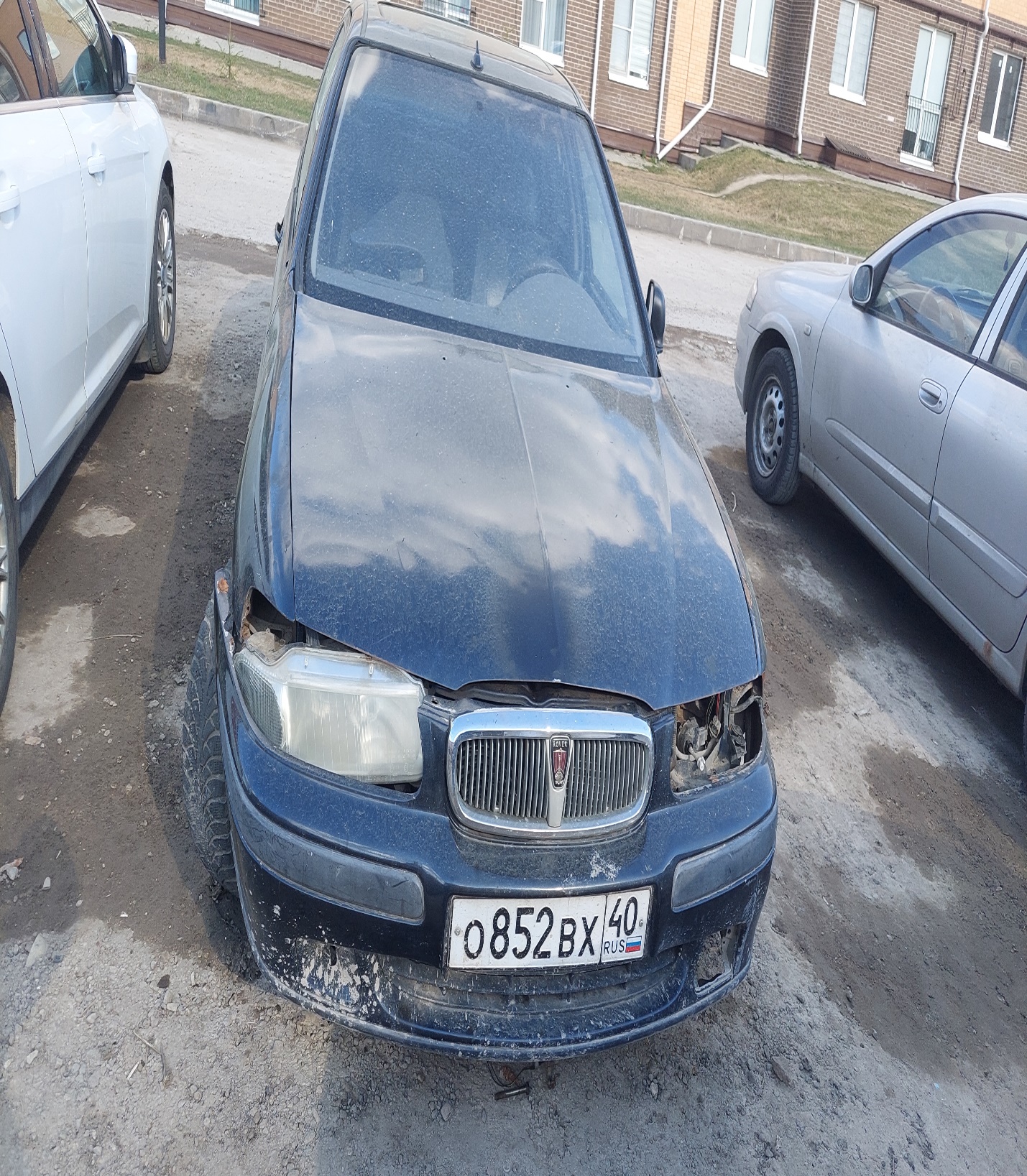 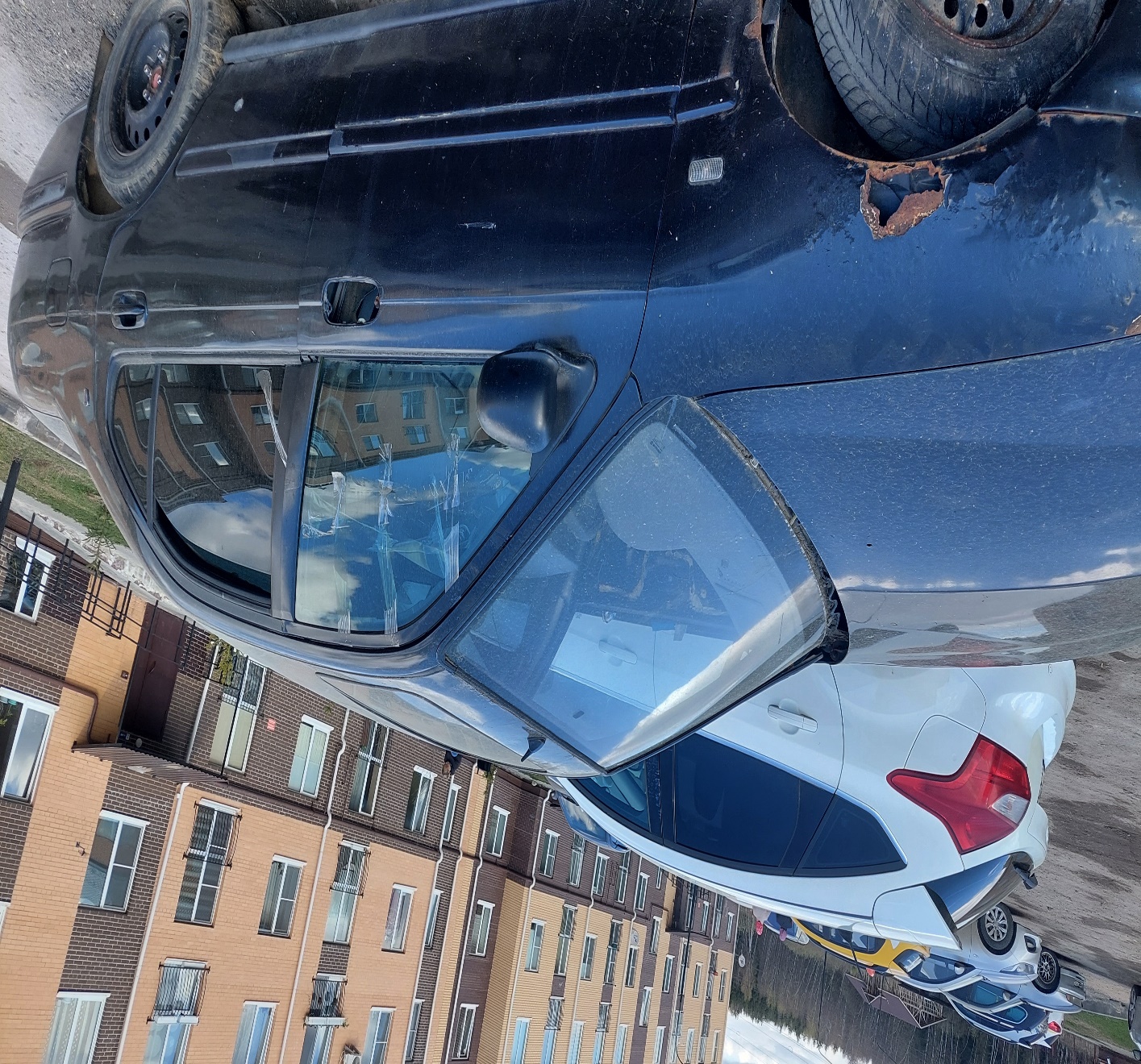 